CURSO DE LENGUA DE SIGNOS ESPAÑOLA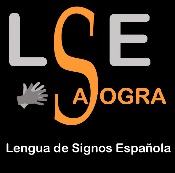                       SEGÚN EL MARCO COMÜN EUROPEO DE REFERENCIA PARA LAS LENGUASDATOS PERSONALESModalidad: CLASES VIRTUALES POR LA PLATAFORMA ZOOM. FECHA DEL CURSO.  A elegir:  Se obtiene el CERTIFICADO DE NIVEL SEGÚN EL MARCO EUROPEO DE REF. DE LAS LENGUASEn el precio total del curso están incluidas las tasas para la obtención del título homologado por la Fundación Andaluza Accesibilidad y Personas Sordas y la Confederación Estatal de Personas Sordas de España.Para reservar su plaza es necesario realizar el pago de 50€, rellenando la inscripción que hay en la pág. web lse.asogra.es o www.asogra.es, o en Facebook de Lengua de Signos AsograEntregar la inscripción y el justificante bancario por correo electrónico: lse.granada@gmail.com. Móvil 626351973 / 958222436PAGO: Ingreso en caja CAIXA nº Cuenta: ES40 2100 2290 2502 0028 6908.Se devolverá el importe de la matrícula en caso de que el alumno/a por incompatibilidades imprevistas no pueda comenzar con aviso de 5 días de antelación. Si el alumno/a ha cursado 4 clases no se devolverá el dinero.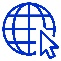 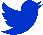 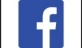 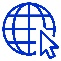 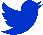 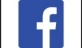 NOMBRE:PRIMER APELLIDO:PRIMER APELLIDO:PRIMER APELLIDO:PRIMER APELLIDO:SEGUNDO APELLIDO:SEGUNDO APELLIDO:SEGUNDO APELLIDO:SEGUNDO APELLIDO:SEGUNDO APELLIDO:DNI / NIF:DNI / NIF:FECHA DE NACIMIENTO:FECHA DE NACIMIENTO:FECHA DE NACIMIENTO:FECHA DE NACIMIENTO:FECHA DE NACIMIENTO:FECHA DE NACIMIENTO:EDAD:EDAD:DOMILICIO:DOMILICIO:DOMILICIO:DOMILICIO:DOMILICIO:DOMILICIO:DOMILICIO:Nº:Nº:CODIGO POSTAL:LOCALIDAD:LOCALIDAD:LOCALIDAD:PROVINCIA:PROVINCIA:PROVINCIA:MOVIL:MOVIL:MOVIL:MOVIL:CORREO ELETRONICO /  E-MAIL:CORREO ELETRONICO /  E-MAIL:CORREO ELETRONICO /  E-MAIL:CORREO ELETRONICO /  E-MAIL:ESTUDIANTE (ESTUDIOS) / TRABAJANDO (PROFESION):ESTUDIANTE (ESTUDIOS) / TRABAJANDO (PROFESION):ESTUDIANTE (ESTUDIOS) / TRABAJANDO (PROFESION):ESTUDIANTE (ESTUDIOS) / TRABAJANDO (PROFESION):ESTUDIANTE (ESTUDIOS) / TRABAJANDO (PROFESION):ESTUDIANTE (ESTUDIOS) / TRABAJANDO (PROFESION):NivelPrecioFechaTurnoB1 (120h)310€18 de octubre de 2021 al 9 de Mayo de 2022 LUNES Y MIERCOLES (2,30h)Plazo: Hasta el 15 de octubre de 2021Mañana: 09:00 a 11:30hB1 (120h)310€18 de octubre de 2021 al 9 de Mayo de 2022 LUNES Y MIERCOLES (2,30h)Plazo: Hasta el 15 de octubre de 2021Tarde: 19:00 a 21:30hA1 (60h)250€18 de octubre de 2021 al 23 de febrero de 2022 LUNES Y MIERCOLES (2h)Plazo: Hasta el 15 de octubre de 2021Mañana:  11:30 a 13:30hA1 (60h)250€18 de octubre de 2021 al 23 de febrero de 2022 LUNES Y MIERCOLES (2h)Plazo: Hasta el 15 de octubre de 2021Tarde: 17:00 a 19:00h